Székelyhon.ro, 2016. szept. 3.Most akkor hányan is vagyunk Hargita megyében?A megyei statisztikai hivatal beszámolójának adatai szerint Hargita megye népessége jelenleg 333 408 fő. Ez a szám a 2011-es népszámlálás adataihoz képest 22 541-gyel több. Csíkszereda lakossága több mint háromezer fővel emelkedett öt esztendő alatt. Hihetetlen? Az, ezért magyarázatot kértünk.Módszere válogatja, hogy egy adott térségben hányan laknak. Különböző mutatók, különböző időszakokbanA 2011. évi népszámlálás adatai szerint Hargita megyében 310 867, Csíkszeredában pedig 38 966 személyt számoltak össze, tehát ennyi volt 2011. október 20-án az úgynevezett stabil, állandó lakosság.A megyei statisztikai hivatal 2016 első félévére vonatkozó, minap közzétett beszámolójának alapján jelenleg ezek a számok jóval magasabbak: megyeszinten 333 408, míg a megyeszékhelyen 42 120 személyt tartanak nyilván. Hihetetlennek tűnnek a jelentős különbségek, ezért fenntartásokkal kezeljük mind a népszámlálási adatokat, mind a 2016-os kimutatást. Az adatok közötti lényeges – Gyergyószentmiklós nagyságú várost kitevő – különbségek kételyeket ébresztettek bennünk.Az elmúlt öt esztendőben Hargita megyében a beiskolázási számok nem nőttek, hanem épp ellenkezőleg, csökkentek. Ez az egyik ok, amely kétségbe vonhatja a népességnövekedési adatokat. Ezen az sem változtat érdemben, hogy Csíkszeredában több bölcsődei csoportra lenne szükség, mert az alig ötven pluszhely nem válaszolja meg a kérdést.Az országos statisztikai hivatal 2013. július 5-én keltezett végleges adatai szerint is 310 867-en laknak Hargita megyében, Csíkszeredában pedig 38 966-an.Hogy megérthessük a jelentős különbség okát, felkerestük a megyei statisztikai hivatal vezetőjét. Aboș Maria Elena szerint semmi furcsa nincs az adatokban, csupán arról van szó, hogy az adott időpontokban különböző mutatót használtak a népesség számának megállapításához.A 2011-es népszámláláskor az állandó lakosságot (románul populaţia stabilă) számolták össze, a friss, idei adatok viszont a lakhely szerinti lakosokat követi.Az állandó lakosság magába foglalja a román állampolgárokat, a külföldieket, akik itt élnek legalább 12 hónapja, továbbá azokat a román állampolgárokat, akik diplomáciai vagy katonai küldetés miatt hagyták el az országot. Nem számolták bele viszont azokat, akik távoztak az országból. E rendszer alapján számolták össze Hargita megye lakosságát 2011-ben: ennek alapján jött ki a 310 867-es lakosságszám, ezen belül Csíkszeredában a 38 966.2016: lakhely szerinti lakosok A minap közzétett kimutatás viszont már a lakhely szerinti lakosokat követi: ez azt jelenti, hogy a személyazonossági igazolványban szereplő lakcím szerint összesítenek, így jött ki a 333 408-as megyei népességszám. Ez viszont korántsem jelenti azt, hogy ténylegesen ennyien tartózkodnak a megyében, hiszen szűkebb környezetünkben is tapasztalhatjuk, hogy nagyon sokan más megyében, esetleg más országban élnek.Ugyanakkor a jelentős különbség abból is adódhat, hogy a 2011-es cenzuskor mindenki saját belátása szerint nyilatkozhatott (tudomásunk szerint olyan esetek is voltak, hogy a népszámlálással egyidőben zajlott lakásösszeíráskor egyesek nem valós adatokat diktáltak be), viszont olyanok is akadtak, akik nem fogadták a kérdezőbiztosokat (habár ezt nem tehették volna meg), így nem tudták nyilvántartásba venni őket. A mostani eljárás viszont – mint már említettük – a kiállított személyazonossági igazolványok és ideiglenes tartózkodási engedélyek alapján számol. 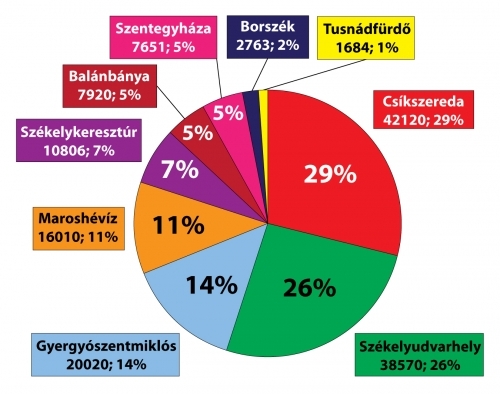 A városlakók száma, illetve a városi lakosság aránya 2016-ban Hargita megyében (Forrás: megyei statisztikai hivatal)Mindezen magyarázatok tükrében sem világos, hogy az adatokhoz képest pontosan hány lakosa van Hargita megyének, csupán azt merjük leírni, hogy valahol 310 ezer és 333 ezer közöttire tehető. Romániában 2015-ben éves szinten napi mintegy háromszázzal csökkent a lakosságszám.Kétszázhatvanhattal csökkent a lakosságA 2011-es népszámlálás óta az eredeti számhoz minden hónapban hozzáadják a született gyerekek számát és kivonják az elhalálozókét. A prefektusi hivatal honlapján is megtalálható beszámoló szerint 2016 első félévében a születési aránnyal szemben nőtt az elhalálozási arány: ennek eredményeként az említett időszakban 266 személlyel csökkent a megye lakossága.Csíkszeredában jobbnak tekinthető a helyzet, ugyanis a 3,66 százalékos elhalálozási aránnyal szemben a születési arány 3,99 százalék.Mint kiderült, a megyében élő nők 33,75 százaléka 25 és 29 éves kor között vállal gyereket. Az első gyereket vállalók átlagéletkora 26,4 év; a városon élő nők átlagosan 27,5, míg a vidéken élők valamennyivel korábban, 25,5 éves korukban szülnek először.Az év első félévében világra jött 1455 gyerek 30,8 százaléka (449) házasságon kívül született. Az említett időszakban 1721 személy hunyt el a megyében. Csíkszereda ezen a területen jobb helyzetben van, ugyanis itt volt a legalacsonyabb az elhalálozási arány – 3,66 százalék –, ezzel szemben például Tusnádfürdőn ezen a téren 9,57 százalékos adatokat rögzítettek.606 esküvő, 191 válásAz év első félévében 606 házasságot kötöttek a megyében. Megyeszinten 191 válást jegyeztek, ezeknek 19,9 százaléka kevesebb mint ötéves házasélet után következett be, továbbá 31,9 százalékuk 20 közösen leélt év után döntött a szétválás mellett.A válás a legtöbb esetben (61%) közös megegyezés alapján történt, a második leggyakoribb válóokot az úgynevezett egyéb okok kategóriába sorolták (32%), továbbá az adatok szerint az alkoholizmus (6%), a hűtlenség (0,5%) és a fizikai bántalmazás (0,5%) is a házasságok